ALEKSINAC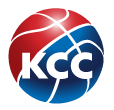 2. SAVEZNI TRENING30.05.2021. 
GODIŠTE:   2007.r.b.prezime i imeklub1Tasić AndreaRadnički-Obrenovac2Milošević HelenaVizura-Beograd3Tomović JanaBorac-Zemun4Kojčin SofijaCerak-Beograd5Radovanović DunjaArt basket Beograd6Vukotić AngelinaMondo basket-Beograd7Perunović MilicaVrbas-Vrbas8Jovanović MilicaSrbobran-Srbobran9Milinković JasnaNaftagas-Elemir10Đorđević MilicaSenta-Senta11Kešelj KatarinaŽKA Novi Sad-Novi Sad12Đalinac AnđelaŽKA Novi Sad-Novi Sad13Zarić ValentinaPlay off-Užice14Goruždić FarahMKA 2017-Novi Pazar15Lazić DanicaČA basket-Čačak16Matović BojanaSloga-Požega17Biočanin DunjaFoka-Kragujevac18Petrović AnaMladost-Lučani19Svetozarević MilaStudent-Niš20Mihailović PetraHajduk Veljko-Negotin21Jovanović LenaMladost-Bela Palanka22Đorđević DunjaSveta Ana-Kuršumlija23Stojanović SimonaStudent-Niš24Marković NevenaRudar-Bor